                                Liceo José Victorino Lastarria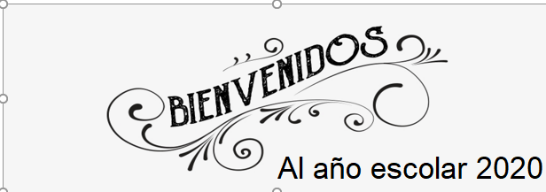                                                  Rancagua                           “Formando Técnicos para el mañana”                                   Unidad Técnico-PedagógicaDEPTO: HISTORIA, GEOGRAFÍA Y CIENCIAS SOCIALESDOCENTE: Karina Acevedo M.NIVEL: PRIMERO MEDIOGUÍA DE HISTORIA Y CS. SOCIALES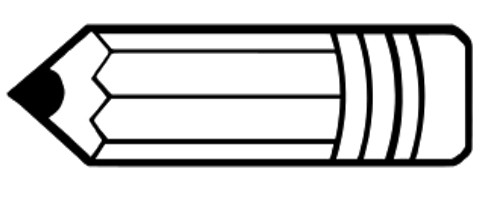 I.- Lee atentamente Las siguientes Fuentes Históricas y Responda las preguntas que aparecen a continuación.Actividad 1: En relación a los cuatro documentos responde las siguientes peguntasA) ¿En qué consistió la crisis del sistema colonial? Explica considerando los Docs. 2 y 4.  (3 pts)________________________________________________________________________________________________________________________________________________________________________________________________________________________________________________________________________________________________________________________________________________________________________________________________________________B(¿Qué relación puedes establecer entre el auge del poder inglés y la crisis del Imperio español? 			(3 pts)_______________________________________________________________________________________________________________________________________________________________________________________________________________________________________________________________________________________________________________________________ C). Explica qué factores se conjugaron para que se iniciara el movimiento independentista de América. Menciona  5			(5 pts.)________________________________________________________________________________________________________________________________________________________________________________________________________________________________________________________________________________________________________________________________________________________________________________________________________________D). ¿Por qué Haití habrá sido uno de los primeros países de América en iniciar su proceso de independencia? Doc. 3			(3 pts.)________________________________________________________________________________________________________________________________________________________________________________________________________________________________________________________________________________________________________________________________________________________________________________________________________________UNIDAD: 0                                   GUÍA N°3 “FACTORES DE LA INDEPENDENCIA DE AMÉRICA”Semana del lunes 30 de marzo al 03 de abrilNOMBRE:                                                                                           CURSO 1°OBJETIVO DE APRENDIZAJE: (OA 15). Analizar cómo las ideas ilustradas se manifestaron en los procesos revolucionarios de fines del siglo XVIII y comienzos del siglo XIX, considerando la independencia de Estados Unidos, la Revolución Francesa y las independencias de las colonias españolas en Latinoamérica. (OA 15)INSTRUCCIONES: Desarrolle la presente guía en este archivo Word y de manera individual.Lea, los textos  y las instrucciones de cada actividad para desarrollar cada ítem de manera correcta.Es una actividad con nota acumulativa (14  puntos en total)Cuando resuelvas la guía debes enviar el archivo Word completo al mail: acevedo.docente@gmail.com  antes del jueves 02 de abril